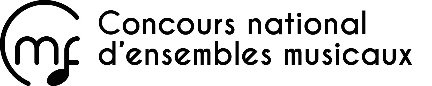 CONCOURS NATIONAL D’ENSEMBLES MUSICAUXCONCOURS NATIONAL D’ENSEMBLES MUSICAUXCONCOURS NATIONAL D’ENSEMBLES MUSICAUXCONCOURS NATIONAL D’ENSEMBLES MUSICAUXCONCOURS NATIONAL D’ENSEMBLES MUSICAUXRéférentiel d'évaluationRéférentiel d'évaluationRéférentiel d'évaluationRéférentiel d'évaluationRéférentiel d'évaluationFiche à remettre à chaque membre du jury pour son évaluation personnelle - Une fiche par ensemble musical - Non remise aux ensembles musicaux conformément au déroulement de l’évaluationFiche à remettre à chaque membre du jury pour son évaluation personnelle - Une fiche par ensemble musical - Non remise aux ensembles musicaux conformément au déroulement de l’évaluationFiche à remettre à chaque membre du jury pour son évaluation personnelle - Une fiche par ensemble musical - Non remise aux ensembles musicaux conformément au déroulement de l’évaluationFiche à remettre à chaque membre du jury pour son évaluation personnelle - Une fiche par ensemble musical - Non remise aux ensembles musicaux conformément au déroulement de l’évaluationFiche à remettre à chaque membre du jury pour son évaluation personnelle - Une fiche par ensemble musical - Non remise aux ensembles musicaux conformément au déroulement de l’évaluationNom de l'ensemble : Nom de l'ensemble : Nom de l'ensemble : Nom de l'ensemble : Nom de l'ensemble : Nom de l'ensemble : Catégorie dans laquelle se présente l’ensemble :Catégorie dans laquelle se présente l’ensemble :Catégorie dans laquelle se présente l’ensemble :Catégorie dans laquelle se présente l’ensemble :Nombre de musiciens présents lors du concours :  Nombre de musiciens présents lors du concours :  Ce référentiel est destiné à chaque membre de jury qui y porte, pour chaque objet observé qui lui semble pertinent, ses commentaires et appréciations personnelles.Le Président, après concertation et en accord avec chaque membre de jury, rédige sur la feuille d’évaluation la synthèse des commentaires faisant consensus et attribue l'appréciation globale définitive, en adéquation avec les commentaires retenus pour chaque objet observé.Eléments de vocabulaire :Evaluer = extraire la valeur d’une prestation / Objet observé - Critère : ce sur quoi on porte un jugement / Indicateur : réalité tangible et mesurable qui permet d’asseoir son jugementCe référentiel est destiné à chaque membre de jury qui y porte, pour chaque objet observé qui lui semble pertinent, ses commentaires et appréciations personnelles.Le Président, après concertation et en accord avec chaque membre de jury, rédige sur la feuille d’évaluation la synthèse des commentaires faisant consensus et attribue l'appréciation globale définitive, en adéquation avec les commentaires retenus pour chaque objet observé.Eléments de vocabulaire :Evaluer = extraire la valeur d’une prestation / Objet observé - Critère : ce sur quoi on porte un jugement / Indicateur : réalité tangible et mesurable qui permet d’asseoir son jugementCe référentiel est destiné à chaque membre de jury qui y porte, pour chaque objet observé qui lui semble pertinent, ses commentaires et appréciations personnelles.Le Président, après concertation et en accord avec chaque membre de jury, rédige sur la feuille d’évaluation la synthèse des commentaires faisant consensus et attribue l'appréciation globale définitive, en adéquation avec les commentaires retenus pour chaque objet observé.Eléments de vocabulaire :Evaluer = extraire la valeur d’une prestation / Objet observé - Critère : ce sur quoi on porte un jugement / Indicateur : réalité tangible et mesurable qui permet d’asseoir son jugementCe référentiel est destiné à chaque membre de jury qui y porte, pour chaque objet observé qui lui semble pertinent, ses commentaires et appréciations personnelles.Le Président, après concertation et en accord avec chaque membre de jury, rédige sur la feuille d’évaluation la synthèse des commentaires faisant consensus et attribue l'appréciation globale définitive, en adéquation avec les commentaires retenus pour chaque objet observé.Eléments de vocabulaire :Evaluer = extraire la valeur d’une prestation / Objet observé - Critère : ce sur quoi on porte un jugement / Indicateur : réalité tangible et mesurable qui permet d’asseoir son jugementCe référentiel est destiné à chaque membre de jury qui y porte, pour chaque objet observé qui lui semble pertinent, ses commentaires et appréciations personnelles.Le Président, après concertation et en accord avec chaque membre de jury, rédige sur la feuille d’évaluation la synthèse des commentaires faisant consensus et attribue l'appréciation globale définitive, en adéquation avec les commentaires retenus pour chaque objet observé.Eléments de vocabulaire :Evaluer = extraire la valeur d’une prestation / Objet observé - Critère : ce sur quoi on porte un jugement / Indicateur : réalité tangible et mesurable qui permet d’asseoir son jugementCe référentiel est destiné à chaque membre de jury qui y porte, pour chaque objet observé qui lui semble pertinent, ses commentaires et appréciations personnelles.Le Président, après concertation et en accord avec chaque membre de jury, rédige sur la feuille d’évaluation la synthèse des commentaires faisant consensus et attribue l'appréciation globale définitive, en adéquation avec les commentaires retenus pour chaque objet observé.Eléments de vocabulaire :Evaluer = extraire la valeur d’une prestation / Objet observé - Critère : ce sur quoi on porte un jugement / Indicateur : réalité tangible et mesurable qui permet d’asseoir son jugementOBJET OBSERVÉ - CRITEREINDICATEUR POSSIBLELors de l’audition(liste ouverte)INDICATEUR POSSIBLELors de l’entretien(liste ouverte)COMMENTAIREPoints positifs/qualités et points à améliorerCOMMENTAIREPoints positifs/qualités et points à améliorerAPPRÉCIATIONTrès bien, bien, assez bien, insuffisant1 - CHOIX PROGRAMME / NIVEAU1-1 Pertinence du choix des œuvres et de leur complémentarité . Variété du caractère des pièces. Utilisation ou non du Répertoire d’œuvres CMF1-2 Pertinence du choix de la division (par le chef). Effectif adéquat. Niveau des musiciens adapté ou pas. Appel ou non à un « conseil » extérieur1-3 Pertinence de l’ordre du programme. Niveau des difficultés physiques des œuvres (fatigue des musiciens). Intérêt pour le spectateur. Cohérence des enchaînements des oeuvres. Justification des enchaînements des oeuvres2 - RESTITUTION DES OEUVRES2-1 Respect du texte musical. Paramètres solfégiques (nuances, tempi, phrasés, articulations, notes, rythmes, tonalités, etc.). Paramètres esthétiques2-2 Respect de la nomenclature  . Application pour les niveaux le requérant . Pertinence des adaptations pour les parties manquantes par rapport à l’œuvre originale pour les autres niveaux. Justification des adaptations3 - QUALITÉ DE LA PRESTATION3-1 Qualité de l’interprétation  . Convaincante ou pas. Respect du style. Influence de la disposition spatiale des musiciens. Justification de la disposition3-2 Clarté du discours musical . Plans sonores. Sens du phrasé. Palette et qualité des nuances. Qualités sonores et timbriques, individuelles ou collectives. Qualité et contenu des improvisations le cas échéant3-3 Qualité des solistes, des pupitres. Homogénéité des pupitres. Justesse . Maîtrise technique et musicale du ou des solistes. Maîtrise de l’improvisation le cas échéant. Equilibre soliste / orchestre3-4 Qualité de la relation chef/musiciens . Connivence. Complicité. Efficacité de la gestique du chef 4 - ATTITUDE, COMPORTEMENT4-1 Engagement individuel et collectif. Attention. Concentration. Réactivité. Ecoute4-2 Présentation visuelle. Cohérence du choix vestimentaire. Posture (ex. : éviter de croiser les jambes). Déplacements des musiciens. Justification des différents choix4-3 Gestion des imprévus . Réaction appropriée. Accord en cours de prestation lorsque nécessaire 